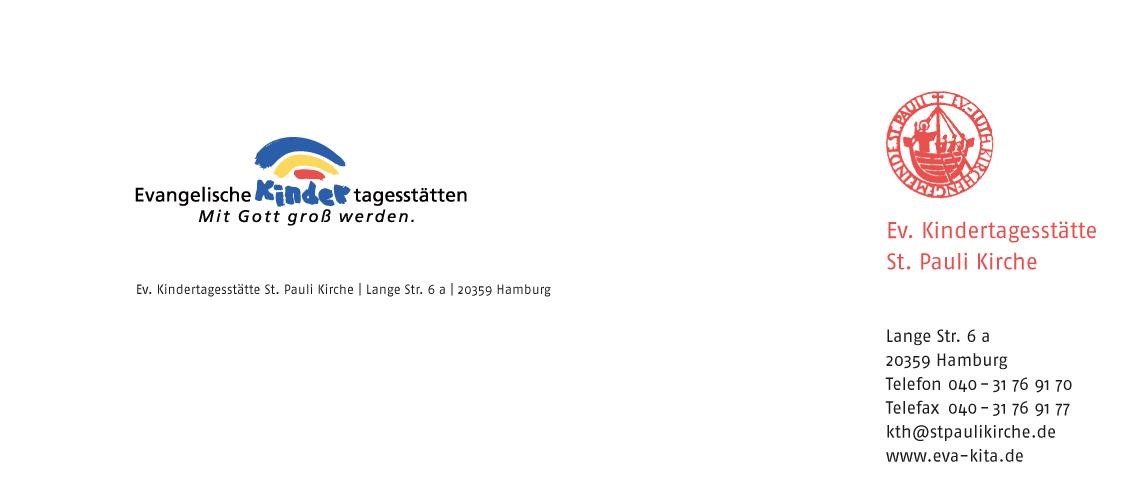 Anmeldung WartelisteName, Vorname (Kind): ...................................................................    männl.   weibl. Adresse: ...............................................................................................Geburtsdatum: ...............................Geb. Ort: ..........................................Nationalität: ...................................Religion: .............................................Sprache: ...........................................gesuchter Platz:   Krippe    Elementar 	ab: ..............................gewünschte Betreuungszeit von .................  bis .................  UhrName der Mutter: ...................................................................Geburtsdatum: .................................... Geb.-Ort: ........................................... Nat.: ............................Telefonnummer: .....................................................Mail: ………………………………………………………………….Beruf / Arbeitsstelle: ..........................................................................Alleinerziehend	 ja    nein    alleinige Sorge    gemeinsame Sorge Elternzeit bis: ………………….Name des Vaters: ...................................................................Geburtsdatum: ................................. Geb.-Ort: ............................................... Nat.: ............................Telefonnummer: ........................................Mail: ………………………………………………………………….Beruf / Arbeitsstelle: ..........................................................................Alleinerziehend	 ja    nein    alleinige Sorge    gemeinsame SorgeBemerkungen: ......................................................................................................................	.....................................................................................................................		.....................................................................................................................